MENTION COMPLÉMENTAIRE TECHNICIEN(NE) EN RÉSEAUX ÉLECTRIQUESSESSION 2018ÉPREUVE E1PRÉPARATION D’UNE ACTIVITÉ DE CHANTIERDOSSIER SUJET« L’usage de tout modèle de calculatrice, avec ou sans mode examen, est autorisée » Les documents fournis au candidat sont constitués de 3 dossiers :DOSSIER TECHNIQUE	Page DT 1/6 à 6/6DOSSIER RESSOURCE	Page DR 1/13 à 13/13DOSSIER SUJET	Page DS 1/17 à 17/17Mise en situation :L'entreprise, dans laquelle vous êtes salarié, réalise les travaux concernant un effacement de réseau au lieu-dit « La Civelière » sur la commune de Nantes pour le compte du gestionnaire de réseau ERDF.La préparation de ce chantier est divisée en 3 parties :Partie AElle concerne la mise en place de la signalisation routière pour la réalisation du chantier, la gestion du risque électrique et le respect des normes d'installations en vigueur.Partie BElle concerne la prise en compte du réseau aérien existant, avant dépose et pose de nouveaux supports ; puis la reprise sur les lignes existantes.Partie CElle concerne l’effacement du réseau aérien BT existant, et la préparation de l'enfouissement du réseau Basse Tension « Route de Vertou » et « Allée de la Civelière ».Remarques :Les réponses sont à inscrire aux endroits prévus sur le sujet.Pour répondre aux différentes questions, vous vous appuierez des documents constituant le dossier technique (DT1/6 à DT6/6) et le dossier ressource (DR1/13 à DR13/13).Barème de notation :Partie A : Signalisation et consignation du chantierA1. Vous devez assurer la signalisation routière de votre chantier, sachant que vous êtes en ville, vous devez tout au long de votre travail assurer votre propre sécurité ainsi que celle des tiers.A1.1 Préciser la largeur minimum que vous devez laisser pour le passage des piétons. 	_ 	_ 	_ 	_ 	_A1.2 Proposer deux solutions, dans le cas où vous ne pouvez pas garantir cette largeur minimum.-	 	_ 	_ 	_ 	_ 	_ 	_ 	_ 	_-	 	_ 	_ 	_ 	_ 	_ 	_ 	_ 	_A1.3 Décrire deux organisations possibles afin de mettre en place une circulation alternée.-	 	_ 	_ 	_ 	_ 	_ 	_ 	_ 	_-	 	_ 	_ 	_ 	_ 	_ 	_ 	_ 	_A1.4 Définir sur le schéma ci-dessous, un balisage possible en indiquant le code des panneaux de signalisation.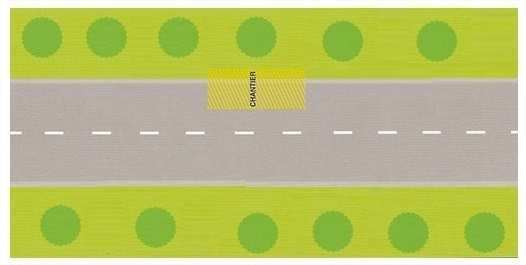 A2. En tant que chargé de travaux, vous recevez de la part du chargé de consignation un document afin de réaliser la consignation en deux étapes.A2.1 Nommer ce document que vous recevez du chargé de consignation. 	_ 	_ 	_ 	_ 	_ 	_ 	_ 	_ 	_ 	_A2.2 Désigner les étapes qu'il vous reste à réaliser. 	_ 	_ 	_ 	_ 	_ 	_ 	_ 	_ 	_ 	_A2.3 Nommer le document que vous devez remettre au chargé de consignation à la fin du chantier, afin qu'il puisse procéder à la remise sous tension. 	_ 	_ 	_ 	_ 	_A2.4 Justifier si une personne habilité B1V peut réaliser ou non une VAT. 	_ 	_ 	_ 	_ 	_En votre qualité de chargé de travaux, vous devez réaliser une partie du travail sous tension.A2.5 Nommer le niveau de votre habilitation minimum. 	_ 	_ 	_ 	_ 	_A2.6 Décoder la signification des abréviations suivantes :- D.M.A. : _ 	_ 	_ 	_ 	_ 	- I.T.S.T : 	_ 	_ 	_ 	_- D.L.V. : _ 	_ 	_ 	_ 	_ 	- M.C.C. : 	_ 	_ 	_ 	A2.7 Nommer le document que doit vous remettre votre hiérarchie. 	_ 	_ 	_ 	_ 	_ A2.8 Indiquer le nom du document complémentaire nécessaire pour autoriser les travaux. 	_ 	_ 	_ 	_ 	_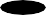 A3. Le périmètre géographique du chantier fait que vous intervenez sur des zones régies par des normes différentes.A3.1 Préciser sur le schéma ci-dessous, les normes concernées pour les différentes parties de l’installation.Partie B : Prise en compte du réseau aérienB1. Avant d’intervenir sur le réseau aérien, vous devez analyser le réseau existant avant dépose et pose de nouveaux supports pour la reprise sur les lignes existantes.B1.1 Identifier ce qu'il est prévu de réaliser pour les supports eux-mêmes aux points 1, 2 et 3.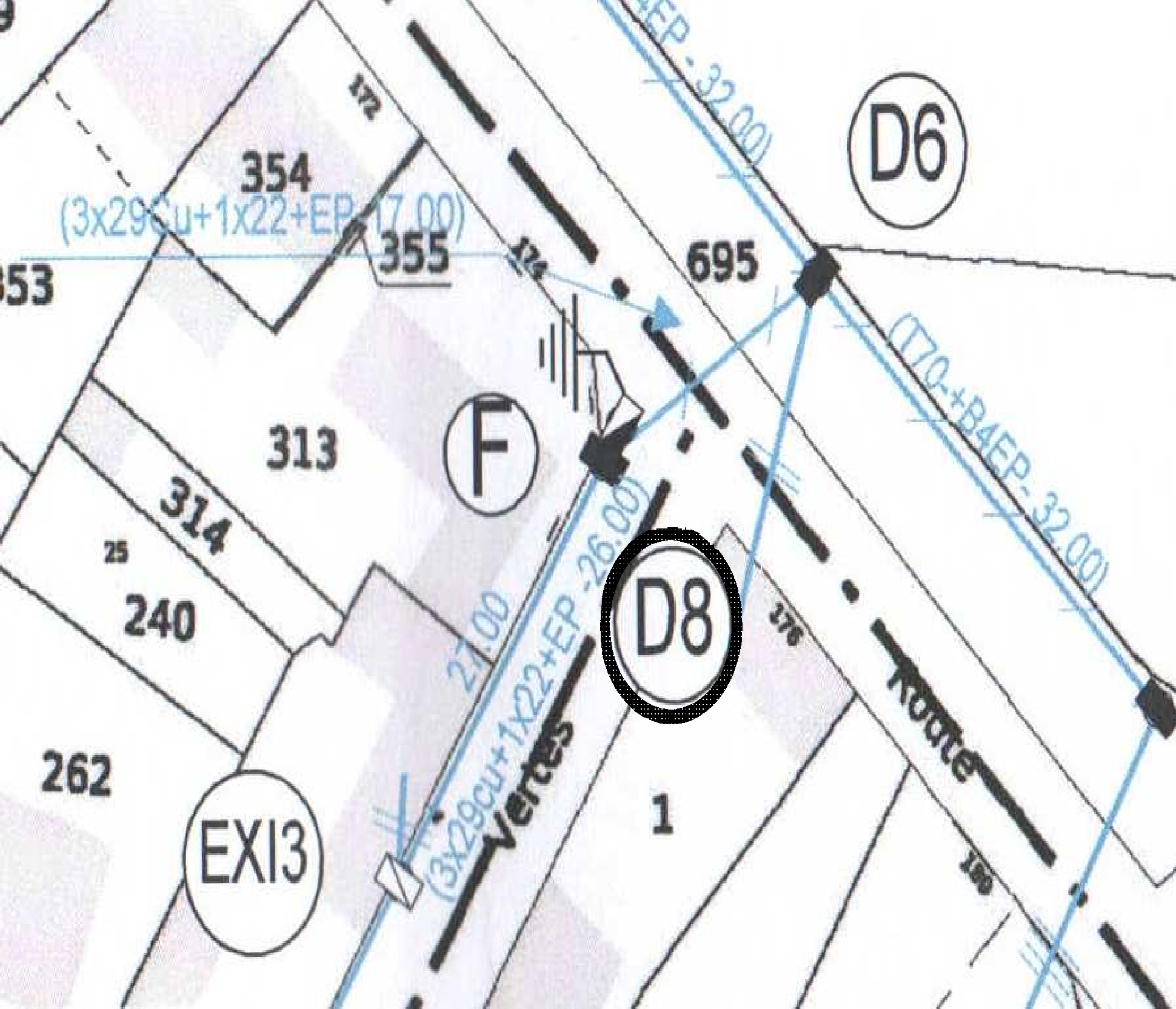 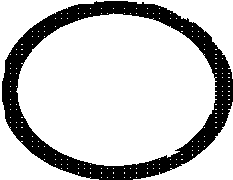 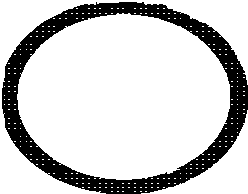 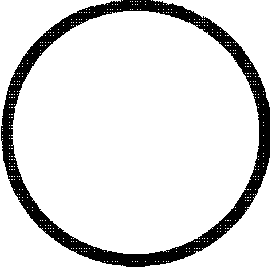 - En 1 : 	_ 	_ 	_ 	_- En 2 : 	_ 	_ 	_ 	_- En 3 : 	_ 	_ 	_ 	_B1.2lignes entre les anciens supports notés W.Réponse :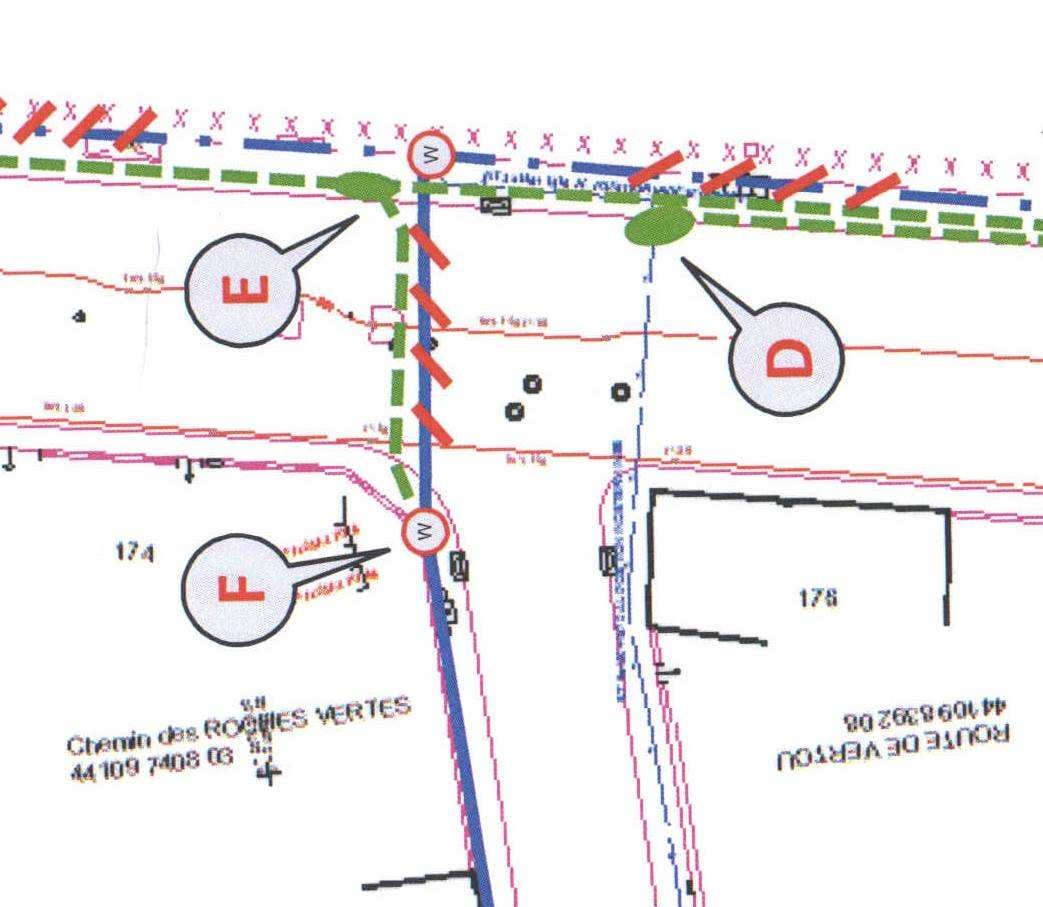  	_ 	 	_ 	 	_ 	 	_ 	 	_ 	 	_ 	 	_ 	 	_ 	 	_ 	 	_ 	 	_ 	B1.3 Préciser les caractéristiques de la nouvelle liaison E-F :section et nature du câble :  	longueur prévue : 	_ 	nature et section du câble déposé entre D6 et D8 : _ 	_ 	_B1.4 Déduire la longueur de cuivre qui devrait être récupérée au total, en considérant EP à neutre commun. 	_ 	_ 	_ 	_ 	_ 	_ 	_ 	_ 	_ 	_B2. Vous devez réaliser l'ensemble des travaux lié au support F. La pose du support F a déjà été réalisée. Le support existant et ses lignes sont toujours en place. Les travaux souterrains ont déjà été réalisés et un câble BT 3x150 + 1x70 alu est en attente près du support F.B2.1 Réorganiser chronologiquement l'ordre de déroulement du chantier.B2.2 Décoder les différents marquages que l'on trouve sur le support béton F. 	_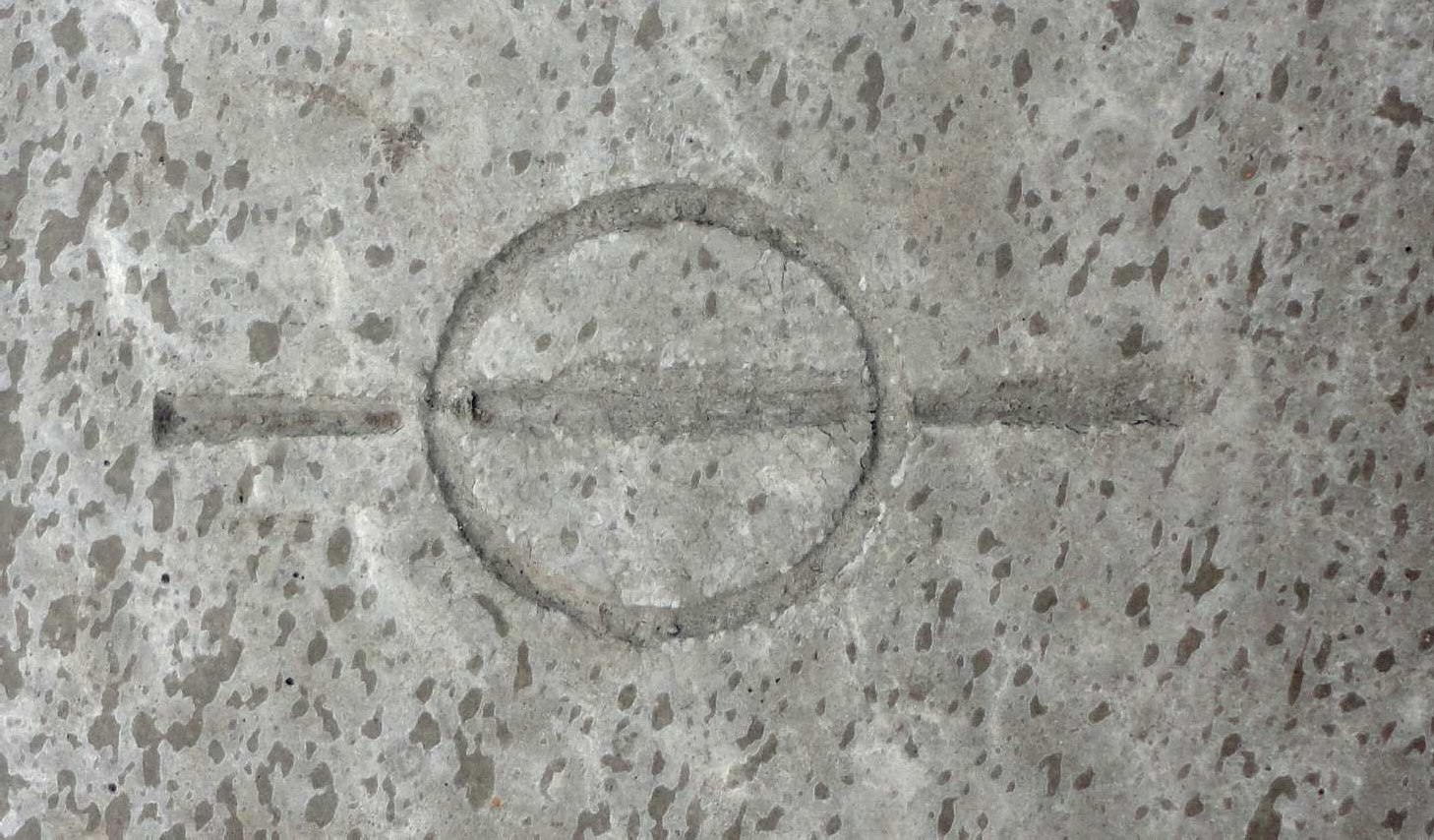 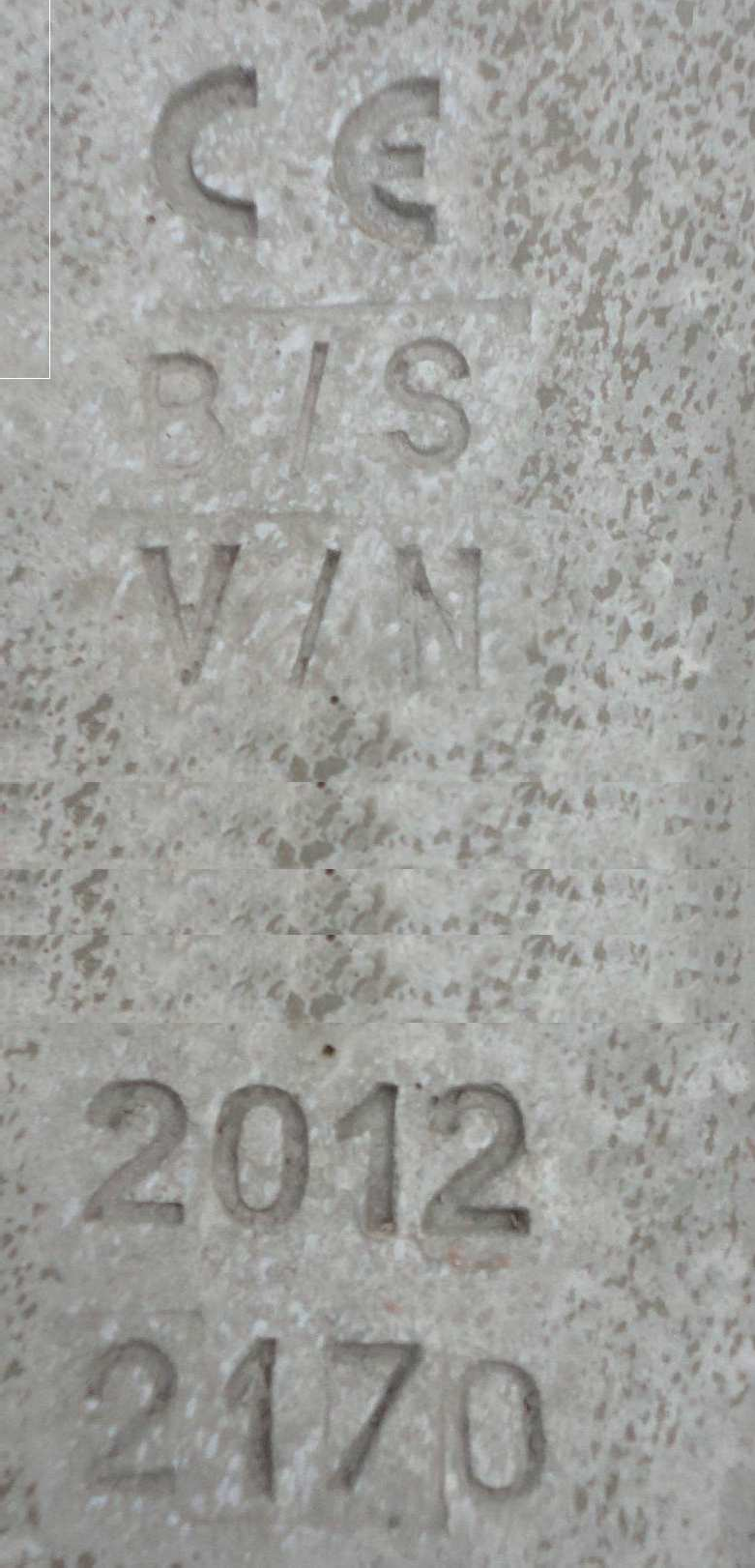  	__ 	_ 	_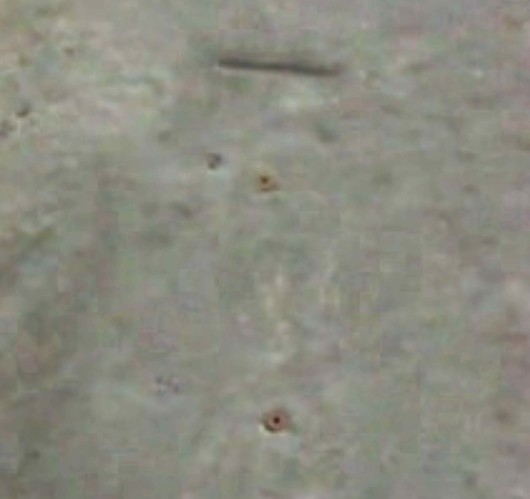  	_ 	 	_ 	B2.3 Identifier les différentes informations qui constituent la désignation du support F.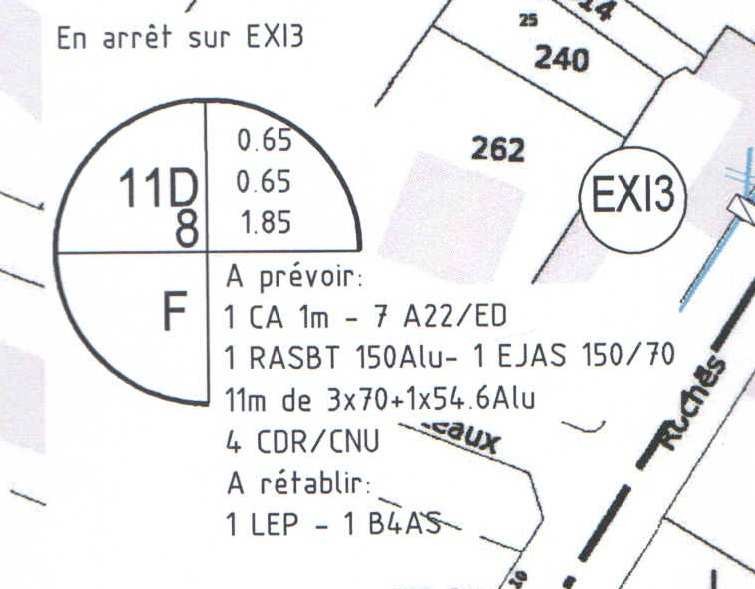 B2.4 Calculer la profondeur d'enfouissement du support F avec un coefficient de stabilité de 1,2. 	_ 	_ 	_ 	_ 	_ 	_ 	_ 	_ 	_ 	_B2.5 Déterminer la référence du manchon nécessaire au rallongement de la ligne pour le transfert des lignes réseaux nus sur le support F. 	_ 	_ 	_ 	_ 	_ B2.6 Préciser la matrice que vous allez utiliser pour ce manchon. 	_ 	_ 	_ 	_ 	_B2.7 Identifier le câble utilisé pour la remontée sur le poteau lors du raccordement de la RAS au réseau nu. 	_ 	_ 	_ 	_ 	_B2.8 Définir la référence des connecteurs afin de réaliser la liaison avec le réseau nu. 	_ 	_ 	_ 	_ 	_B2.9 Nommer l'outil que vous utiliserez pour garantir le couple de serrage si, lors de l'intervention, vous devez réutiliser un connecteur dont les têtes fusibles ont été cassées. 	_ 	_ 	_ 	_ 	_ B2.10 Préciser la valeur de réglage du couple de serrage. 	_ 	_ 	_ 	_ 	_B2.11 Rappeler la hauteur minimum du conducteur actif le plus bas par rapport au sol. 	_ 	_ 	_ 	_ 	_ B2.12 Indiquer le nom des connecteurs à utiliser lors des raccordements précisés ci-dessous :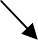 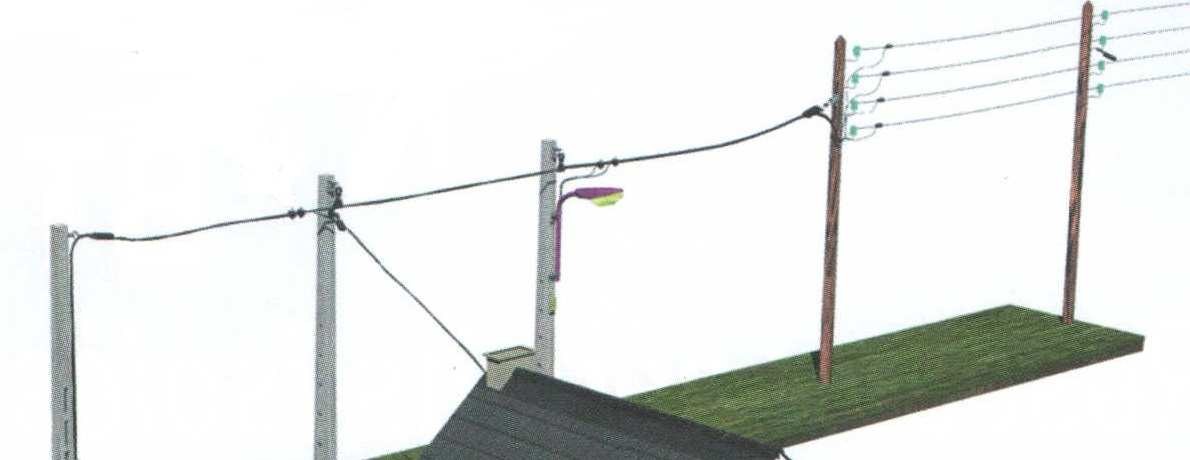 B2.13 Indiquer la référence de l'ensemble de jonction aéro-souterrain que l'on devra utiliser sur le support F. 	_ 	_ 	_ 	_ 	_B2.14 Préciser la différence dans la mise en œuvre des MJTASE et MJTAS. 	_ 	_ 	_ 	_ 	_ 	_ 	_ 	_ 	_ 	_ 	_ 	_ 	_ 	_ 	_B3. Vous devez maintenant réaliser une mise à la terre du neutre sur le support FB3.1 Nommer le schéma de liaison à la terre prévu. 	_ 	_ 	_ 	_ 	_Préciser la signification de ces lettres. 	_ 	_ 	_ 	_ 	_ 	_ 	_ 	_ 	_ 	_ 	_ 	_ 	_ 	_ 	_B3.2 Préciser la valeur maximum de la résistance de terre globale du neutre à réaliser. 	_ 	_ 	_ 	_ 	_Sur cette ligne, le neutre a été mis à la terre en 4 endroits. Les mesures individuelles des prises de terre ont donné les valeurs suivantes :RT1 = 23Ώ, RT2 = 27Ώ, RT3 = 38Ώ, RT4 = 18Ώ ,B3.3 Proposer un schéma équivalent à ce dispositif.B3.4 Calculer la valeur de la résistance de terre globale du neutre réalisée. 	_ 	_ 	_ 	_ 	_ 	_ 	_ 	_ 	_ 	_ 	_ 	_ 	_ 	_ 	_ 	_ 	_ 	_ 	_ 	_B3.5 Préciser si cette valeur vous semble conforme à la réglementation. 	_ 	_ 	_ 	_ 	_ 	_ 	_ 	_ 	_ 	_B4. Vous devez vérifier la compatibilité des caractéristiques des protections sachant qu’ils ont un Pdc de 50 kA.B4.1 Identifier les différentes informations de la plaque signalétique du transformateur du PUIE (Poste Urbain Intégré à l'Environnement).Puissance de ce transformateur : 	_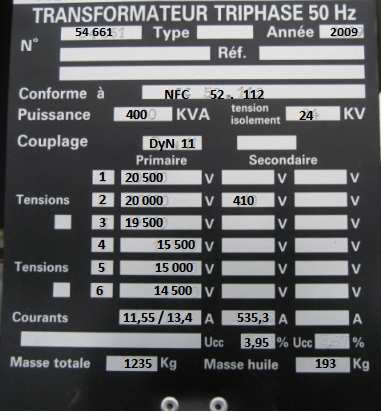 Intensité nominale au primaire en 20kV :  	Intensité nominale au secondaire : _ 		 Couplage de ce transformateur : _ 	B4.2 Préciser la signification de ce couplage. 	_ 	_ 	_ 	_ 	_ 	_ 	_ 	_ 	_ 	_ 	_ 	_ 	_ 	_ 	_ 	_ 	_ 	_ 	_ 	_B4.3 Calculer l’intensité de court-circuit que peut supporter ce transformateur. 	_ 	_ 	_ 	_ 	_ 	_ 	_ 	_ 	_ 	_ 	_ 	_ 	_ 	_ 	_B4.4 Préciser si la protection est adaptée. 	_ 	_ 	_ 	_ 	_Partie C : Effacement du réseau aérien BT et préparation de l’enfouissement du réseauC1.Vous devez intervenir « Route de Vertou » et « Allée de La Civelière ». Afin de préparer l'intervention, vous prenez connaissance des plans fournis dans le Document Technique.C1.1 Identifier la nature et la constitution des réseaux existants et à construire au niveau du passage piéton de «l'Allée de la Civelière».- 		- 	_- 		- 	_- 		- 	_C1.2 Identifier les câbles situés dans la tranchée A-D et préciser leurs normes de construction.- 	_ 	_ 	- 	_ 	_ 	C1.3 Préciser la spécificité technique du câble fourni par ERDF pour ce chantier en 240 mm² (câbles plus respectueux de l'environnement). 	_ 	_ 	_ 	_ 	_C1.4 Spécifier les cotes de pose du câble BT en croisement des autres réseaux fluides présents sous la voirie « Allée de la Civelière » au niveau du passage piéton.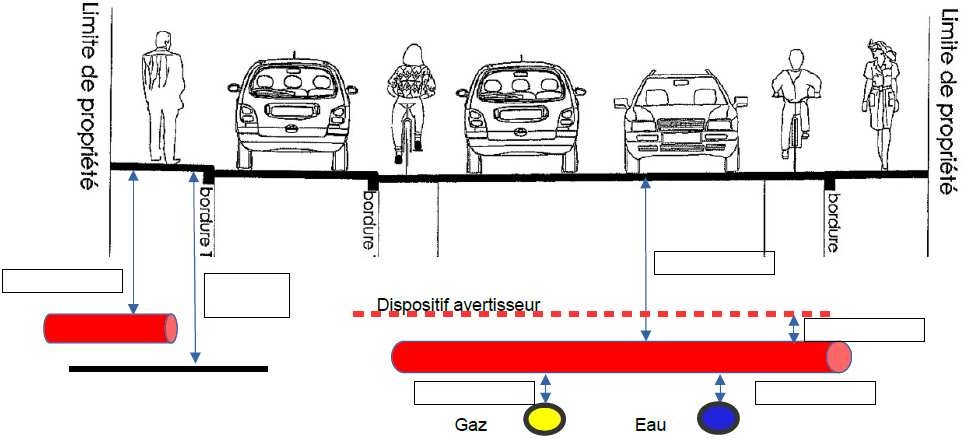 C2. Vous devez réceptionner le matériel nécessaire au déroulement du chantier.C2.1 Évaluer la longueur de câble réseau et branchement pour les différentes sections utilisées.Branchement :-	 Réseau :-  	-  	C2.2 Vérifier si le choix des boîtes souterraines correspond bien au besoin du chantier.C3. La tranchée a été ouverte « Route de Vertou » et vous intervenez lors de la pose des câbles réseaux souterrains.C3.1 Préciser le rayon de courbure minimum à maintenir pour les câbles de distribution.lors de la pose :  	après la pose : 	_ 	C3.2 Rappeler les précautions à prendre afin d'assurer l’étanchéité du câble.avant la pose :  	pendant la pose : 	_ 	après la pose et la coupe : 	_ 	C3.4 Indiquer la désignation des constituants du câble BT souterrain suivant, les matériaux utilisés et leurs rôles.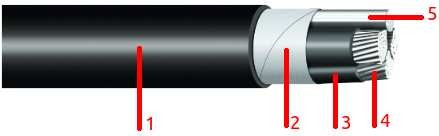 C4. La pose des câbles étant terminée, vous réalisez les boîtes souterraines nécessaires à la connexion du réseau.C4.1 Rappeler ce que vous faites en premier lieu après ouverture du carton de l'accessoire. 	_ 	_ 	_ 	_ 	_C4.2 Préciser la spécificité des accessoires V2006. 	_ 	_ 	_ 	_ 	_ C4.3 Sélectionner le type de montage à utiliser en fonction de la configuration du site.C4.5 Identifier les différents types de câble compatibles avec l'accessoire.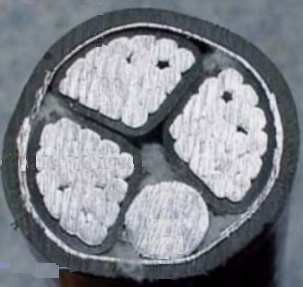 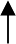 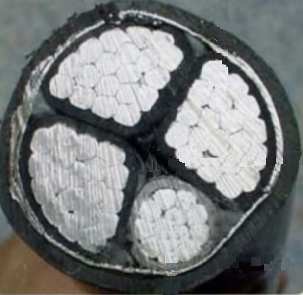 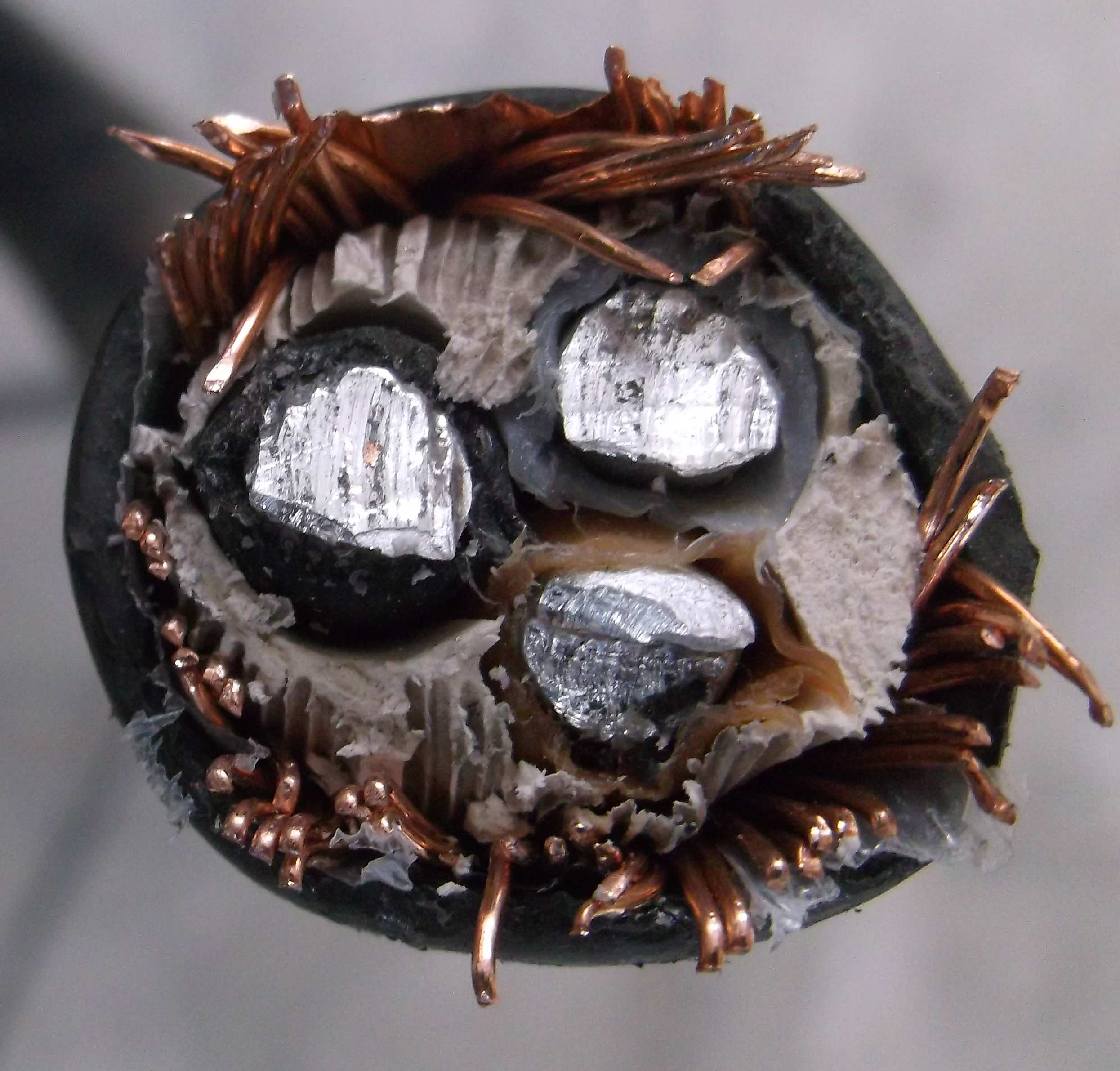 C4.6 Préciser, pour ce chantier, celui que vous utilisez en 3X70 + 1X35, en indiquant sa norme. 	_ 	_ 	_ 	_C4.7 Décoder la signification U0 / U (Um) : 0.6 / 1 (1.2) kV notée sur la notice de l'accessoire, en complétant le tableau.C5. Le scellement des enveloppes a été réalisé par l'équipe des maçons. Vous intervenez pour la connexion de la RMBT G (voir DT 6/6) et vous vérifiez la conformité de l’accessoire proposé.C5.1 Compléter la configuration de la RMBT à 9 plages en précisant la nature des arrivées et départs.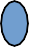 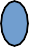 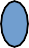 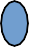 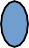 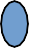 C5.2 Déterminer la fonction éventuelle des deux plages libres. 	_ 	_ 	_ 	_ 	C5.3 Éditer la constitution de l'émergence G afin d'assurer les fonctions demandées, en complétant le tableau ci- dessous.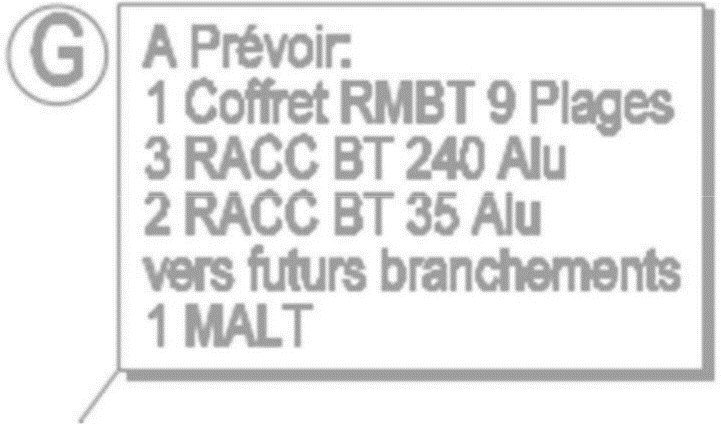 Vous devez désormais connecter l'enveloppe B.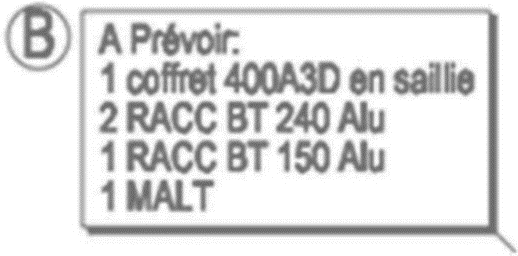 C5.4 Préciser le rôle de ce coffret. 	_ 	_ 	_ 	_ 	 	_ 	_ 	_ 	_ 	C5.5 Décoder la désignation de cette enveloppe sous l'appellation ECP 3D 400A.E : Ensemble			3D : _ 		  C : 		_	400A :_ 	_ 	_ P : _ 	_ 	_C5.6 Sélectionner le synoptique correspondant au fonctionnement demandé.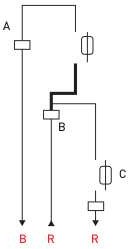 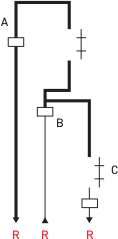 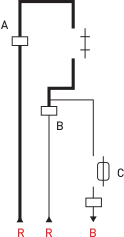 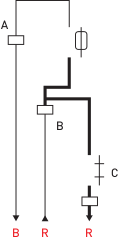 ☐	☐	☐	☐C5.7 Préciser par quelle unité fonctionnelle se fait l'arrivée du réseau A, B ou C    	C5.8 Réorganiser chronologiquement l'ordre de réalisation de la connexion d'arrivée réseau en numérotant les différentes étapes du tableau suivant.DANS CE CADREAcadémie :	Session :Académie :	Session :DANS CE CADREExamen :	Série :Examen :	Série :DANS CE CADRESpécialité/option :	Repère de l’épreuve :Spécialité/option :	Repère de l’épreuve :DANS CE CADREEpreuve/sous épreuve :Epreuve/sous épreuve :DANS CE CADRENOM :NOM :DANS CE CADRE(en majuscule, suivi s’il y a lieu, du nom d’épouse)Prénoms :	N° du candidat(en majuscule, suivi s’il y a lieu, du nom d’épouse)Prénoms :	N° du candidatDANS CE CADRENé(e) le :(le numéro est celui qui figure sur la convocation ou liste d’appel)DANS CE CADRE(le numéro est celui qui figure sur la convocation ou liste d’appel)NE RIEN ÉCRIREAppréciation du correcteurNote :	/20Appréciation du correcteurNote :	/20MC TECHNICIEN EN RÉSEAUX ÉLECTRIQUESCode: 1806-MC4 TRE E1Session 2018DOSSIER SUJETE1 – PRÉPARATION D'UNE ACTIVITÉ DECHANTIERDurée : 3H00Coefficient : 3DS Page 1/17TempsconseilléBarèmeLecture du dossier15 min.Partie A : Signalisation et consignation du chantier45 min./ 20Partie B : Prise en compte du réseau aérien1 h./ 42Partie C : Effacement du réseau aérien1 h./ 38Total/ 100NOTE/20Réaliser le balisage du chantierReprendre la tension des lignes sur le support existantRaccorder les CDR/CNU sur le support FRéaliser les arrêts sur le support FÉquilibrer la tension mécanique sur les lignes1Vérifier la faisabilité du chantierRéaliser L'EJAS 150/70Armer le support FÉvacuer les déchetsRecevoir l'attestation de consignation pour la ligne aériennePoser la gouttière de protectionTransférer les lignes sur le support F en manchonnant si nécessaireRéaliser la VAT sur le réseau aérien en EXI3Réaliser la pose du 3x70 + 54 le long du support FDéposer le support existantRetirer le balisage du chantier17Rendre compte au coordinateur des travaux de la fin des travauxMC TECHNICIEN EN RÉSEAUX ÉLECTRIQUESCode : 1806-MC4 TRE E1Session 2018DOSSIERSUJETE1 – PRÉPARATION D'UNE ACTIVITÉ DE CHANTIERDurée : 3H00Coefficient : 3DS Page 12/17Type de boîtes livréesNombre livréConformitéJustificationJNI 240/240 V2006(repère E, D DT5/6 repère I DT6/6)4DDI 240/35(repère X DT5/6)1Nature de la mesureAppareil utiliséCalibreValeur attendueMC TECHNICIEN EN RÉSEAUX ÉLECTRIQUESCode : 1806-MC4 TRE E1Session 2018DOSSIERSUJETE1 – PRÉPARATION D'UNE ACTIVITÉ DE CHANTIERDurée : 3H00Coefficient : 3DS Page 13/17n°DésignationMatériauFonction12345ruban tricot métalliquegrillage alvéolairerésineMC TECHNICIEN EN RÉSEAUX ÉLECTRIQUESCode : 1806-MC4 TRE E1Session 2018DOSSIERSUJETE1 – PRÉPARATION D'UNE ACTIVITÉ DE CHANTIERDurée : 3H00Coefficient : 3DS Page 14/17N°repèreNorme ou spécification techniqueCaractéristique du neutreNF C 33-210H-M24-2007-03199HM-27/03/139TensionValeurSignification et parties du câble où l'on peut mesurer cette tensionU0UUmMC TECHNICIEN EN RÉSEAUX ÉLECTRIQUESCode : 1806-MC4 TRE E1Session 2018DOSSIERSUJETE1 – PRÉPARATION D'UNE ACTIVITÉ DE CHANTIERDurée : 3H00Coefficient : 3DS Page 15/17ConfigurationNombreRéférenceEnveloppe VIDE Gamme 450 sans téléreport, sigle ERDF1Support 9 plages G31Connecteur réseau 240 mm² RAC 240 G3Connecteur de branchement 35 mm² non protégéRAC 35 G3Ensemble de mise à la terreMC TECHNICIEN EN RÉSEAUX ÉLECTRIQUESCode : 1806-MC4 TRE E1Session 2018DOSSIERSUJETE1 – PRÉPARATION D'UNE ACTIVITÉ DE CHANTIERDurée : 3H00Coefficient : 3DS Page 16/171Enlever la gaine extérieure par une coupe circulaire puis longitudinaleRétracter l'E4RAbraser la gaine extérieure sur environ 10 cmCouper les ficelles de bourrageIsoler la câblette de terre avec l'adhésif bleuRétracter la GRNRaccorder le câble à la grille en respectant la procédureGlisser la GRN autour du neutreRetirer la gaine14Raccorder le connecteur de mise à la terreLaisser de la réserve par un tour mort du neutreFaire plusieurs tours au ruban adhésif autour de l'arrêt de gaine et feuillardPositionner l'E4RCouper le feuillard au ciseau ou couteau et le retirer à la pince universelleMC TECHNICIEN EN RÉSEAUX ÉLECTRIQUESCode : 1806-MC4 TRE E1Session 2018DOSSIERSUJETE1 – PRÉPARATION D'UNE ACTIVITÉ DE CHANTIERDurée : 3H00Coefficient : 3DS Page 17/17